Local Emergency Planning Committee (LEPC)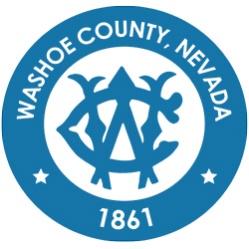 Executive Committee MeetingMinutes DRAFTSeptember 16, 2021, 10:00 A.M.Regional Emergency Operations Center5195 Spectrum Boulevard, Reno, NevadaCALL TO ORDER/ DETERMINATION OF QUORUMChair Eric Millette called the meeting to order at 10:00 a.m. A quorum was established. PRESENT:   Chair Eric Millette – SFD; Kelly Echeverria– WCEM; Roy Anderson – WCSD; Megan Sullivan: Secretary/TreasurerABSENT:  Vice Chair Brian Taylor – REMSAAlso Present: Nathan Edwards- LegalPUBLIC COMMENT – There was no public comment.APPROVAL OF July 21, 2021 EXECUTIVE COMMITTEE MEETING MINUTES (FOR POSSIBLE ACTION) –It was moved by Roy Anderson, seconded by Eric Millette to approve the minutes as written. There was no public comment.The motion passed unanimously. LEPC MEMBERSHIPS REVIEW – (FOR POSSIBLE ACTION) A review of members who have applied to become a part of LEPC and represent their agency/organization. Actions include a vote to approve these members to the Washoe County LEPC. This also includes a review of members unable to attend and possible actions regarding absences. Actions may include a vote to remove chronically absent members from the LEPC membership roster, or to take other measures short of removal such as admonishing frequently absent members or reaching out to members with frequent absences and attempting to improve attendance– Megan Sullivan mentioned there were no new memberships within LEPC and that there was no one of concern. No motion needed.LEPC EXECUTIVE COMMITTEE CHAIRMAN/BOARD MEMBER ANNOUNCEMENTS/ITEMS AND SELECTION OF TOPICS FOR FUTURE MEETINGS ‐ No discussion among committee members will take place on this item. Kelly Echeverria brought up a hazardous materials related complaint from Storey County of a homeless encampment that was dismantling vehicles with possible oil entering the river. Eric Millette noted he will follow up with the incident and see in whose jurisdiction it falls.PUBLIC COMMENT – There was no public comment. Chair Eric Millette adjourned meeting at  10:06am. 